Publicado en Mónaco 98000 el 21/11/2019 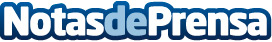 Llega la primera tarjeta prepago para adolescentes recargable con criptomonedasLa comunidad Bitzer da la bienvenida a los jóvenes centennials. Desde hoy, l​a generación Z ya puede disfrutar de Bitsa, la tarjeta prepago VISA sin cuenta bancaria, recargable con efectivo, con tarjetas y con Bitcoin y otras criptomonedasDatos de contacto:CMONota de prensa publicada en: https://www.notasdeprensa.es/llega-la-primera-tarjeta-prepago-para Categorias: Internacional Finanzas Ocio para niños Dispositivos móviles http://www.notasdeprensa.es